Marché d’Automne
2018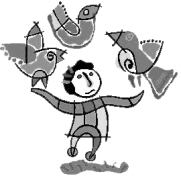 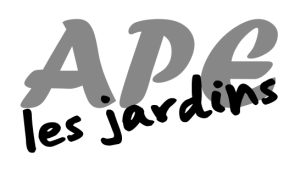 	L'APE organise cette vente afin de contribuer au financement des différents projets scolaires qu’organise l’Ecole Publique Les Jardins pour nos enfants.La distribution des produits aura lieu :	le jeudi 15 novembre 2018Bon de commande :				Total commande : ...............€Jus de pomme (bouteille) :				.……. (quantité) x 2,40€  = …….…….Jus de pomme (bib de 3 litres) :			.……. (quantité) x 6,50€  = …….…….Miel Toutes fleurs (250g) :				.……. (quantité) x 5.00€  = …….…….Pain d’épices ( 300 g) :				.……. (quantité) x 6.00€  = …….…….Confiture Nectarine/abricot (340 grammes) : 		.……. (quantité) x 4,50€  = …….…….Confiture fraise/rhubarbe (340 grammes) :	 	.……. (quantité) x 4,50€  = …….…….Confiture Framboise (340 grammes) : 			.……. (quantité) x 4,50€  = …….…….Reblochon fruitier AOP (environ 450 gr) :		.……. (quantité) x 9,00€  = …….…….Raclette de Savoie bio IGP(environ 1 Kg) :		.……. (quantité) x 15,00€  = …….…….Comté 8/10mois affinage grottes naturelles (environ 600g) :.……. (quantité) x 10,00€  = …….…….Tomme de Yenne Lait cru entier (environ 850g) :		.……. (quantité) x 12,00€  = …….…….Saucisson pur porc 150g  :				.……. (quantité) Saucisson aux noisettes 150g  :			.……. (quantité) Saucisson au comté 150g  :				.……. (quantité) Saucisson au chevreuil 150g : 			.……. (quantité) TOTAL Saucissons : 	De 1 à 3 saucissons : 	 .……. (quantité) x 4 €  = …….…….			A partir de 4 saucissons : 	.……. (quantité) x 3.50 €  = …….…….ASSORTIMENT : 2 jus de pommes + 1 tomme de Yenne + 1 pain d’épices + 1 confiture (fraise/rhubarbe) + 1 lot de 4 saucissons (1 de chaque) :.……. (quantité) x 36,00€  = …….…….Mlle/Mme/M. : …………………………………………………………………………………………………………………….Adresse :……………………………………………………………………………………………………………………………....Téléphone :………………………………………………………….	Email :………………………………………………….Bon de commande, accompagné de votre règlement, à remettre à l’enseignant de votre enfant au plus tard le :	 mercredi 17 octobre 2018Contactez nous sur APE-LesJardins@live.fr ou retrouvez nous sur notre site www.ape-les-jardins.fr et sur notre page  « APE Ecole les jardins Brissac Quincé » : @APE.les.jardins.49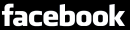 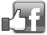 Marché d’Automne
2018	L'APE organise cette vente afin de contribuer au financement des différents projets scolaires qu’organise l’Ecole Publique Les Jardins pour nos enfants.La distribution des produits aura lieu :	le jeudi 15 novembre 2018Bon de commande :				Total commande : ...............€Jus de pomme (bouteille) :				.……. (quantité) x 2,40€  = …….…….Jus de pomme (bib de 3 litres) :			.……. (quantité) x 6,50€  = …….…….Miel Toutes fleurs (250g) :				.……. (quantité) x 5.00€  = …….…….Pain d’épices ( 300 g) :				.……. (quantité) x 6.00€  = …….…….Confiture Nectarine/abricot (340 grammes) : 		.……. (quantité) x 4,50€  = …….…….Confiture fraise/rhubarbe (340 grammes) :	 	.……. (quantité) x 4,50€  = …….…….Confiture Framboise (340 grammes) : 			.……. (quantité) x 4,50€  = …….…….Reblochon fruitier AOP (environ 450 gr) :		.……. (quantité) x 9,00€  = …….…….Raclette de Savoie bio IGP(environ 1 Kg) :		.……. (quantité) x 15,00€  = …….…….Comté 8/10mois affinage grottes naturelles (environ 600g) :.……. (quantité) x 10,00€  = …….…….Tomme de Yenne Lait cru entier (environ 850g) :		.……. (quantité) x 12,00€  = …….…….Saucisson pur porc 150g  :				.……. (quantité) Saucisson aux noisettes 150g  :			.……. (quantité) Saucisson au comté 150g  :				.……. (quantité) Saucisson au chevreuil 150g : 			.……. (quantité) TOTAL Saucissons : 	De 1 à 3 saucissons : 	 .……. (quantité) x 4 €  = …….…….			A partir de 4 saucissons : 	.……. (quantité) x 3.50 €  = …….…….ASSORTIMENT : 2 jus de pommes + 1 tomme de Yenne + 1 pain d’épices + 1 confiture (fraise/rhubarbe) + 1 lot de 4 saucissons (1 de chaque) :.……. (quantité) x 36,00€  = …….…….Mlle/Mme/M. : …………………………………………………………………………………………………………………….Adresse :……………………………………………………………………………………………………………………………....Téléphone :………………………………………………………….	Email :………………………………………………….Bon de commande, accompagné de votre règlement, à remettre à l’enseignant de votre enfant au plus tard le :	 mercredi 17 octobre 2018Contactez nous sur APE-LesJardins@live.fr ou retrouvez nous sur notre site www.ape-les-jardins.fr et sur notre page  « APE Ecole les jardins Brissac Quincé » : @APE.les.jardins.49